المملكة العربية السعودية                                                                     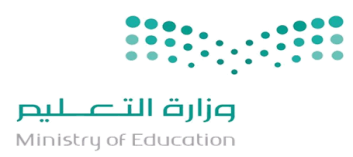       وزارة التعليم                                                                        ادارة التعليم ....................مدرسة ..................................نموذج اختبار منتصف الفترة لمادة الدراسات الاجتماعية للصف الثاني المتوسط                    الدرجة:ــــــــــــــــــــــــــــــــــــــــــــــــــــــــــــــــــــــــــــــــــــــــــــــــــــــــــــــــــــــــــــــــــــــــــــــــــــــــــــــــــــــــــــــــــــــــــــــــــــــــــــــــــــــــــــــــــــــــــــــــــــــــــــــــــــــــــــــــــــــــــــــــــــــــــــــــــــــــــــــــــــــــــــــــــــــــــــــــــــــــــــــــــــــــــــــــــــــــــــــــــــــــــــــــــــــــــــــــــــــــــــــــــــــــــالسؤال الاول: ضع علامة (√) أمام العبارة الصائبة وعلامة (×) أمام العبارة الخاطئة لما يأتي؟السؤال الثاني: عبر بأسلوبك ورأيك في الموضوع التالي؟                          احمد طالب في الصف الثاني المتوسط قام بإعداد خطة للمذاكرة، كيف يستطيع معرفة ان تخطيطه غير صحيح وماهي الحلول المناسبة للتغلب على المشكلات التي قد تواجهه عند تطبيق ما خطط له: .............................................................................................................................................. ............................................................................................................................................................................................................................................................................................ السؤال الثالث: اختر الاجابة الصحيحة في الجدول ادناه؟السؤال الرابع: أكل خرائط المفاهيم التالية ؟          السؤال الخامس: ضع الرقم الموجود امام المجموعة الاولى امام يناسبها من المجموعة الثانية؟السؤال السادس: عزيزي الطالب أمامك الخريطة الطبيعية لجمهورية ألبانيا الاسلامية تأمل هذه الخريطة 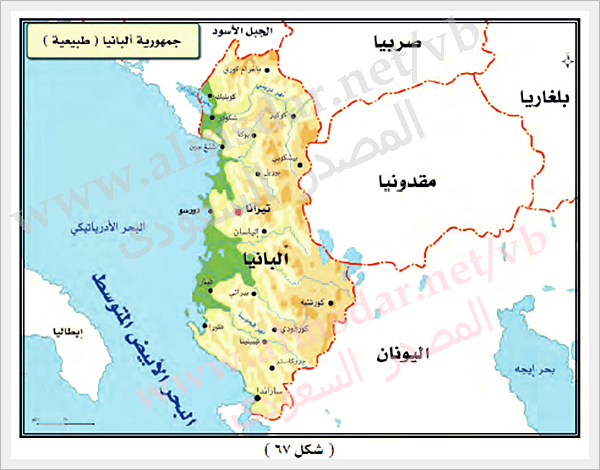 ثم أجب على الاسئلة ادناه؟( أ ) أين تقع البانيا من قارة أوروبا ؟.....................................................................(ب) ماذا يحد البانيا من جهة الشرق؟....................................................................(ج) صف بإيجاز السطح في البانيا؟......................................................................(د) ماهي عاصمة البانيا؟....................................................................انتهت الاسئلة                                                       استعن بالله ثم اجب على الاسئلة1- من آثار الأمية في العالم العربي والإسلامي:2-تزداد الكثافة السكانية في المناطق :3 – تمثل مساحة العالم العربي والإسلامي بالنسبة إلى مساحة العالم : 4-: تطل نيجيرا من الجنوب على :5- تعد مركزا صناعيا وميناء بحريا لإندونيسيا اذكر اثنين فقط لكل مما يلي :1- من العوامل التي ساعدت على انتشار الفقر في العالم العربي والإسلامي:أ - ............................................ب- .......................................................2- يتوزع أغلب سكان العالم العربي والإسلامي بين قارتي :أ - ............................................ب- .......................................................3- من الخصائص السكانية التي تميز العالم العربي والإسلامي :أ - ............................................ب- .......................................................السؤال الأول / اختر الإجابة الصحيحة في الجمل التالية وذلك بوضع علامة (  ) في المربع الصحيح.السؤال الثاني/ ضع علامة (  ) أمام العبارة الصحيحة و علامة ( Χ ) أمام العبارة الخاطئة:                                                                                                                                                                                                 انتهت الأسئلة                                                         إعداد : خالد الحربياسم الطالب الفصل أ / ب1الترابط والتنسيق المشترك بين دول العالم العربي والاسلامي يخدم العالم أجمع 2يتفق الناس جميعا في ميولهم نحو الهوايات 3عندما اخطط لتنظيم وقتي لا ابالي بحساب الزمن 4تعد اندونيسيا أكبر دولة اسلامية من حيث عدد السكان 5يقصد بالتركيب النوعي للسكان توزيعهم حسب الأعمار 1العاصمة السابقة لنيجيريا :2ترتيب الاعمال وفق أهميتها والزمن لتنفيذها :أابوجا أالأولويات بلاجوس بالهوايات جكانو جتقويم التخطيط دإبادان دادارة الوقت 3تعتبر اندونيسيا ثاني اكبر بلد في العالم في انتاج :4من اسباب انتشار الفقر في العالم العربي والاسلاميأالنفطأقوة الانتاج بالغاز الطبيعي بالبطالة والامية جالذهب جالاستقرار دالقصدير دازدهار التنمية الرقمالمجموعة الأولىالرقمالمجموعة الثانية1جبال طوروسالمملكة العربية السعودية2هضبة نجدمصر 3نهر النيل باكستان تركيا المملكة العربية السعوديةوزارة التعليمالإدارة العامة للتعليم بمنطقة مكتب التعليم مدرسة  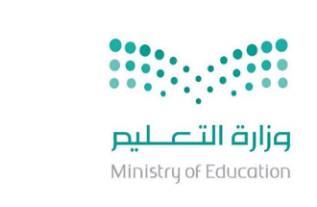 الدرجةاسم المصحح :التوقيعالمملكة العربية السعوديةوزارة التعليمالإدارة العامة للتعليم بمنطقة مكتب التعليم مدرسة  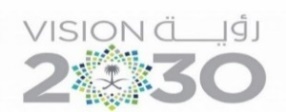 ..........20اسم المراجع :التوقيعأسئلة اختبار منتصف الفصل الثالث ( الدور الأول )العام الدراسي 1445 هـــالصف الثاني متوسطالصف الثاني متوسطرقم الجلوسرقم الجلوساسم الطالب : ................................................................................. اسم الطالب : ................................................................................. المادة : اجتماعياتالزمن : ساعه ونصفالزمن : ساعه ونصفعدد الصفحات : 21يصل عدد الجزر الإندونيسية إلى عشرة آلاف جزيرة .(        )2تساوي مساحة العالم العربي نحو 14 مليون كم 2 .(        )3تقع ألبانيا في جنوب شرق أوروبا (        )4تعتبر لاجوس العاصمة الحالية لنيجيريا وتقع في الوسط  (        )5من العوامل البشرية المؤثرة في توزيع السكان الأنشطة الاقتصادية .(        )       أُربط بين العمود  أ  بما يناسبه في العمود  ب  بوضع الرقم المناسب في مربع الإجابة :       أُربط بين العمود  أ  بما يناسبه في العمود  ب  بوضع الرقم المناسب في مربع الإجابة :       أُربط بين العمود  أ  بما يناسبه في العمود  ب  بوضع الرقم المناسب في مربع الإجابة :       أُربط بين العمود  أ  بما يناسبه في العمود  ب  بوضع الرقم المناسب في مربع الإجابة :مالعمود   أ الإجابةالعمود   ب 1الدول الأعضاء في منظمة التعان الإسلامي  الأمية2الدول ذات المستوى الاقتصاي المنخفضالبطالة3هم الأفراد الذين يعيشون بلا عمل  العالم الإسلامي4الدول التي تضمها جامعة الدول العربية  الدول الفقيرة  5فقدان القدرة على القراءة والكتابة  الدول العربيةانتشار الصحة جركود التنمية بارتفاع تنافسية الاقتصاد  أالصناعيةجالرمليةبالرعويةأالخمس جالربع بالثلثأخليج البنغالجخليج غينيا بالمحيط الهندي ألاجوسجدورسوبسورابايا أالمملكــة العربيــة السعوديــةوزارة التعليــــمإدارة تعليممكتب تعليم متوسطة اختبار منتصف الفصل الدراسي الثالثلعام / 1445هـ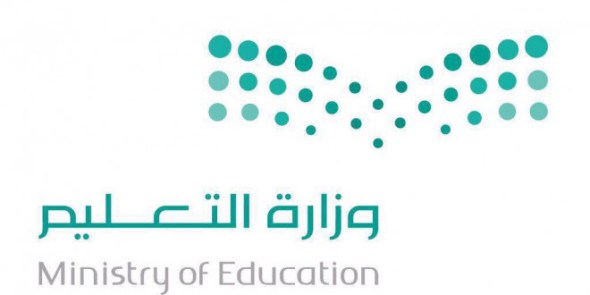 المادة / الدراسات الاجتماعية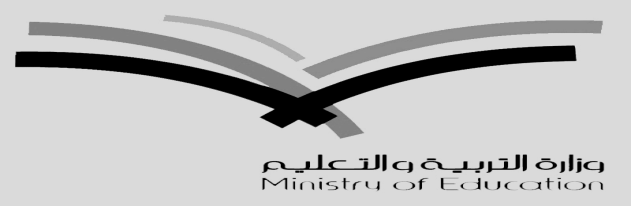 الصف / الثاني المتوسطالزمن  / 45 دقيقةاسم الطالب / ............................................................................................................                           الصف / ...................................اسم الطالب / ............................................................................................................                           الصف / ...................................اسم الطالب / ............................................................................................................                           الصف / ...................................   1     تبلغ مساحة العالم العربي والإسلامي نحوتبلغ مساحة العالم العربي والإسلامي نحو2من أهمية موقع العالم العربي والإسلاميمن أهمية موقع العالم العربي والإسلاميأ-34 مليون كم2أ-وقوعه في قارات العالم القديمب-43 مليون كم2ب-مهد الديانات السماوية الثلاثج-41 مليون كم2ج-إطلالته على مسطحات مائية مهمةد-14 مليون كم2د-جميع ما سبق3يشغل العالم العربي والإسلامي نحو يشغل العالم العربي والإسلامي نحو 4يبلغ عدد الدول الإسلامية  يبلغ عدد الدول الإسلامية  أ-81 دائرة عرضيةأ-58ب-82 دائرة عرضيةب-22ج-83 دائرة عرضيةج-56د-80 دائرة عرضيةد-575اكبر دول العالم الإسلامي من حيث المساحةاكبر دول العالم الإسلامي من حيث المساحة6أكبر دول العالم الإسلامي من حيث عدد السكانأكبر دول العالم الإسلامي من حيث عدد السكانأ-المملكة العربية السعوديةأ-إيران ب-اندونيسياب-إندونيسياج-الجزائرج-مصرد-كازاخستاند-كازاخستان7تقع في جنوب شرق اسياتقع في جنوب شرق اسيا8تقع في وسط افريقيا  تقع في وسط افريقيا  أ-البانياأ-نيجرياب-اندونيسياب-اندونيسياج-نيجيرياج-البانياد-تركياد-المغرب  9تقع في جنوب شرق اوروبا  تقع في جنوب شرق اوروبا  10من نتائج البطالة   من نتائج البطالة   أ-نيجيرياأ-انتشار الجهلب-اندونيسياب-الحروبج-اوكرانياج-انتشار الفقرد-البانياد-لا شيء مما سبق1-تعادل مساحة العالم العربي والاسلامي سدس مساحة اليابسة  {      }2-من اشهر المحاصيل الزراعية في نيجيريا الفول السوداني{      }3-تبلغ مساحة العالم العربي نحو 14 مليون كم2{      }4-تشكل الجبال المظهر السائد في العالم العربي والإسلامي{      }السؤال الثالث : أصل بين العمود ( أ ) بما يناسبه من العمود ( ب ) بوضع الرقم المناسب أمامه فيما يلي :  السؤال الثالث : أصل بين العمود ( أ ) بما يناسبه من العمود ( ب ) بوضع الرقم المناسب أمامه فيما يلي :  السؤال الثالث : أصل بين العمود ( أ ) بما يناسبه من العمود ( ب ) بوضع الرقم المناسب أمامه فيما يلي :  السؤال الثالث : أصل بين العمود ( أ ) بما يناسبه من العمود ( ب ) بوضع الرقم المناسب أمامه فيما يلي :  ( أ ) ( أ ) ( ب )( ب )١العالم العربيهي فقدان القدرة على القراءة والكتابة٢العالم الإسلامي هي الدولة ذات المستوى الاقتصادي المنخفض٣التركيب النوعيهو توزيع السكان إلى ذكور وإناث٤التركيب العمريالدول الأعضاء في جامعة الدول العربية٥الدولة الفقيرةالدول الأعضاء في منظمة التعاون الإسلامي6الأميةهو تقسيم السكان إلى فئات حسب أعمارهم